Name: Shawqi Khudhair Ismail Al-jubouri 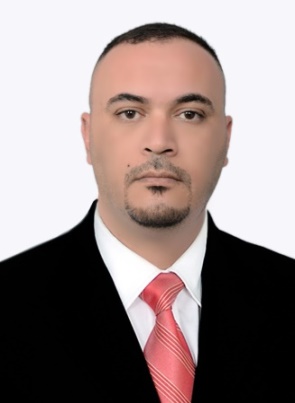 Nationality: IraqiE- Mail:  ins.shawqi@coehuman.edu.iq Shawqi983@gmail.com   Education 2008 M.A Degree in English Language and Linguistics University of Diyala. (Diyala Province – Iraq) M.A Thesis Title: Investigating Lexical Cohesion in Selected English and Arabic Poems2005 B.A Degree in the education of English language - College of Education – University of Diyala. (Diyala Province – Iraq)Scientific Titles 2009 Assistant Instructor 2014 Instructor 2018 Assistant Professor LanguagesArabic (Mother tongue)EnglishAcademic Positions  2012 English Language Trainer – Danish Refugee Council (a UNHCR organization) . Diyala -  Khanaqeen 2010 Pres. teaching staff member – College of Education for Human Sciences – University of Diyala2009 lecturer – College of Education for Human Sciences – University of Diyala2008 lecturer – College of Arts – Khanaqeen- University of SulaimaniaAdministrative Positions 2020 Head of Department - Department of English Language – College of Education of Human Sciences – University of Diyala2018 Rapporteur of Evening Classes - Department of English Language – College of Education of Human Sciences – University of Diyala2016 Rapporteur of the Department of English Language – College of Education of Human Sciences – University of Diyala2013 Director of Electronic Processing Unit, College of Education of Human Sciences,  University of Diyala2011 Director of English Language Learning Unit – Center of Long-life Education and Development- University of Diyala 2009 Rapporteur of the Department of English Language – College of Education of Human Sciences – University of DiyalaComputer Skills:-MS- Office (word – excel – power point)-familiar with computer maintenance (hardware, software)- familiar with Adobe Photoshop      Courses TaughtEnglish GrammarEnglish Composition and Essay Writing ConversationGeneral LinguisticsMethods  of ResearchEnglish – Arabic – English Translation 